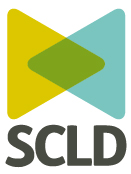 Scottish Commission for People with Learning DisabilitiesApplication Form (to be completed in black ink or type)Please return the completed application to:recruitment@scld.co.ukDo not enclose your CV or any other documents with this application, as these will not be considered.Personal detailsEmployment historyPlease list all relevant paid and non-paid work (use continuation sheet if necessary). Please list in order, starting with most recent post and work backwards.Current employmentEducation/training courses (including membership of professional bodies)Please list in order, starting with most recent first.Further/Higher educationSecondary educationSupporting statementRehabilitation of offenders act 1974You will be required to complete a Basic Disclosure. A basic disclosure certificate shows any 'unspent' criminal convictions you may have in the UK. Unspent means you need to declare them. https://www.mygov.scot/disclosure-types/MiscellaneousReferencesPlease provide two references, one must be your present or more recent employer. The other can be a previous employer or contemporary. If this is an application for your first job, your school teacher or higher or further education lecturer. May we obtain this reference prior to interview? Yes/NoMay we obtain this reference prior to interview? Yes/NoDeclarationI declare that the information I have given on this form is, to the best of my knowledge, true and complete. I understand that if it is subsequently discovered any statement is false or misleading, or that I have withheld relevant information, my application may be disqualified or, if I have already been appointed, I may be dismissed. I hereby give my consent to SCLD processing the data supplied on this application form for the purpose of recruitment and selection only. I accept that if my application is successful, this application form will form part of my Personnel file and, in that case, I consent to the data on it being processed for all purposes in connection with my employment.Signed: ………………………………………………….Date: …………………………………………………………Thank youPost applied for:Preferred title e.g. Mr, Mrs, Ms, etc.Surnames (s)Forenames (s)AddressPostcodeTelephone NoEmail addressName and address ofemployer/organisationEmployed fromEmployed toJob titleDescription of key duties and responsibilitiesPresent salaryReason for seeking other employmentNotice periodName and address ofemployer/organisationFromToJob title and description of key duties and responsibilitiesReason for leavingDates attendedName of establishmentCourse takenQualifications gainedDates attendedSubjects takenQualifications gainedIn no more than 500 words state below your reason for applying for the post and the qualities and experience you consider make you a suitable applicant. Please refer to the Job Description. Have you any unspent convictions?Yes/NoIf yes, please give full detailsDo you need any reasonable adjustments or arrangements to be made at the interview?Yes/NoIf yes please specifyIf yes please specifyDo you have a current and clean driving licence?Yes/NoDo you have the right to take up employment in the UK? If no, please provide further detailsYes/NoPlease state any dates on which you will not be available for interview.Where did you see the post advertised?NamePositionCompany nameAddress (including postcode)Telephone numberEmail addressYour connection to this referenceNamePositionCompany nameAddress (including postcode)Telephone numberEmail addressYour connection to this reference